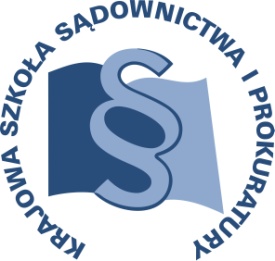 OSU-III-401-157/2016						Lublin, 09 luty 2016 r.U1/F/16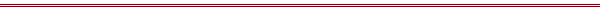 P R O G R A MSZKOLENIA DLA KURATORÓW SĄDOWYCH DLA DOROSŁYCH
Z OBSZARU APELACJI ŁÓDZKIEJTEMAT SZKOLENIA:„Nowy model postępowania przygotowawczego oraz sądowego w postępowaniu karnym”DATA I MIEJSCE:28 wrzesień 2016 r.	Sąd Rejonowy dla Łodzi-Śródmieścia w Łodzi
Al. Kościuszki 107/109
90-928 ŁódźORGANIZATOR:Krajowa Szkoła Sądownictwa i ProkuraturyOśrodek Szkolenia Ustawicznego i Współpracy MiędzynarodowejKrakowskie Przedmieście 62, 20 - 076 Lublin  tel. 81 440 87 10						fax. 81 440 87 11OSOBY ODPOWIEDZIALNE ZE STRONY ORGANIZATORA:merytorycznie: 					organizacyjnie:prokurator dr Elżbieta Rojowska 		główny specjalista Monika Wolińskatel. 81 458 37 54 				tel.  81 458 37 49e-mail: e.rojowska@kssip.gov.pl  		e-mail: m.wolinska@kssip.gov.plWYKŁADOWCY:dr Piotr Gensikowski	sędzia Sądu Rejonowego w GrudziądzuZajęcia prowadzone będą w formie seminariumPROGRAM SZCZEGÓŁOWYŚRODA 	28 września 2016 r.9.00 – 10.30	Zagadnienia związane ze zmianą zasad procesu karnego;Prowadzący – dr Piotr Gensikowski10.30 – 10.45 	przerwa 
10.45 – 12.15 		Strony postępowania i ich reprezentanci oraz ich prawa;Prowadzący – dr Piotr Gensikowski12.15 – 12.45	przerwa 
12.45 – 15.00 	Zmiany w kodeksie karnym w zakresie zasad wymierzania kar;	Postępowanie wykonawcze.Prowadzący – dr Piotr GensikowskiProgram szkolenia dostępny jest na Platformie Szkoleniowej KSSiP pod adresem:http://szkolenia.kssip.gov.pl/login/ oraz na stronie internetowej KSSiP pod adresem: www.kssip.gov.plZaświadczenie potwierdzające udział w szkoleniu generowane jest za pośrednictwem Platformy Szkoleniowej KSSiP. Warunkiem uzyskania zaświadczenia jest obecność na szkoleniu oraz uzupełnienie znajdującej się na Platformie Szkoleniowej anonimowej ankiety ewaluacyjnej (znajdującej się pod programem szkolenia) dostępnej w dniach 
od 28 września 2016 r. do 28 pażdziernika 2016 r.Po uzupełnieniu ankiety zaświadczenie można pobrać i wydrukować z zakładki 
„moje zaświadczenia”.